Communications Technology—2 total signs                                 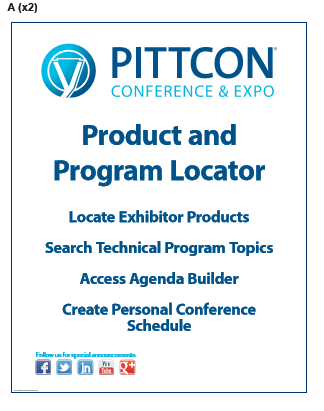 